                                                                                                                В регистр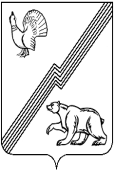 ДЕПАРТАМЕНТ ФИНАНСОВ АДМИНИСТРАЦИИ ГОРОДА ЮГОРСКА  Ханты-Мансийского автономного округа – Югры  ПРИКАЗот 19 июля 2022 года 									№   35пО внесении изменений в приказ директора департаментафинансов  от 27.01.2021 № 5п «Об утверждении Типовых форм соглашений между главным распорядителемсредств бюджета города Югорска и юридическим лицом,индивидуальным предпринимателем, физическим лицом – производителем товаров, работ, услуг, некоммерческой организацией, не являющейся государственным (муниципальным) учреждением о предоставлении субсидий из бюджета города Югорска»       В соответствии с постановлением Правительства  Российской Федерации от 18.09.2020 № 1492 «Об общих требованиях к нормативным правовым актам, муниципальным правовым актам, регулирующим предоставление субсидий, в том числе грантов в форме субсидий, юридическим лицам, индивидуальным предпринимателям, а также физическим лицам-производителям товаров, работ, услуг, и о признании утратившими  силу некоторых актов Правительства Российской Федерации и отдельных положений некоторых актов Правительства Российской Федерации» приказываю:        1. Внести в приказ директора департамента финансов  от 27.01.2021 № 5п «Об утверждении  Типовых форм соглашений между главным распорядителем средств бюджета города Югорска и юридическим лицом, индивидуальным предпринимателем, физическим лицом  – производителем товаров, работ, услуг, некоммерческой  организацией, не являющейся государственным  (муниципальным) учреждением о предоставлении субсидий  из бюджета города Югорска» (с изменениями от 08.09.2021 № 38п) следующие изменения:          1.1. В  Приложении 1:           1.1.1. В разделе IV:          1.1.1.1. В пункте 4.1:          1.1.1.1.1.  В подпункте 4.1.6  слово «, целей» исключить.         1.1.1.1.2. В подпункте 4.1.7   слово «, целей» исключить.            1.1.1.2. В пункте 4.2:         1.1.1.2.1. В подпункте 4.2.3   слово «, целей» исключить.         1.1.1.2.2. В подпункте 4.2.4 слово «, целей»  исключить.         1.1.1.3. В пункте 4.3:          1.1.1.3.1. В подпункте 4.3.7  слово «, целей» исключить.          1.1.1.3.2. В подпункте 4.3.8.1  слово «, целей» исключить.          1.1.1.3.3. Подпункт 4.3.12 изложить в следующей редакции:          «4.3.12. В случае заключения договоров (соглашений) в целях исполнения обязательств по настоящему Соглашению предусмотреть в договоре (соглашении) норму о согласии лиц, являющихся поставщиками (подрядчиками, исполнителями) по договорам (соглашениям), заключенным в целях исполнения обязательств по настоящему Соглашению, на осуществление проверок Главным распорядителем  соблюдения ими порядка и условий предоставления субсидий, в том числе в части достижения результатов их предоставления, а также проверок органами государственного (муниципального) финансового контроля в соответствии со статьями 268.1 и 269.2 Бюджетного кодекса Российской Федерации.».         1.1.1.4. Пункт 4.5 изложить в следующей редакции:         «4.5. Получатель  согласен на осуществление главным распорядителем  и органами государственного (муниципального) финансового контроля проверок, предусмотренных подпунктом 5 пункта 3 статьи 78 Бюджетного кодекса Российской Федерации (27).».        1.1.2. В разделе VII:       1.1.2.1. В подпункте 7.4.2  слово «, целей»  исключить.       1.1.3.  Сноску 27  изложить в следующей редакции:         «(27)  За исключением государственных (муниципальных) унитарных  предприятий, хозяйственных товариществ и обществ с участием  публично-правовых образований в их уставных (складочных) капиталах, а также коммерческих организаций  с участием таких товариществ и обществ в их уставных (складочных) капиталах.            Согласие Получателя на осуществление проверок, предусмотренных подпунктом 5 пункта 3 статьи 78 Бюджетного кодекса Российской Федерации, органами государственного финансового контроля предусматривается  в случае, если это  предусмотрено Порядком предоставления субсидии.».         1.2. В Приложении 2:         1.2.1. В разделе IV:      1.2.1.1.В пункте 4.1:       1.2.1.1.1. В подпункте 4.1.6 слово «, целей» исключить.       1.2.1.2.2 В подпункте 4.1.7  слово «, целей» исключить.       1.2.1.2. В пункте 4.2:       1.2.1.2.1. В подпункте 4.2.2  слово «, целей» исключить.       1.2.1.2.2. В подпункте 4.2.3 слово «, целей» исключить.        1.2.1.3. В пункте 4.3:        1.2.1.3.1. В подпункте 4.3.4 слово «, целей» исключить.      1.2.1.3.2. В подпункте 4.3.5.1  слово «, целей» исключить.       1.2.1.3.3. Подпункт 4.3.8 изложить в следующей редакции:       «4.3.8. В случае заключения договоров (соглашений) в целях исполнения обязательств по настоящему Соглашению предусмотреть в договоре (соглашении) норму о согласии лиц, являющихся поставщиками (подрядчиками, исполнителями) по договорам (соглашениям), заключенным в целях исполнения обязательств по настоящему Соглашению, на осуществление проверок Главным распорядителем  соблюдения ими порядка и условий предоставления субсидий, в том числе в части достижения результатов их предоставления, а также проверок органами государственного (муниципального) финансового контроля в соответствии со статьями 268.1 и 269.2 Бюджетного кодекса Российской Федерации.».        1.2.1.4. Пункт 4.5 изложить в следующей редакции:        «4.5. Получатель  согласен на осуществление главным распорядителем  и органами государственного (муниципального) финансового контроля проверок, предусмотренных подпунктом 5 пункта 3 статьи 78 Бюджетного кодекса Российской Федерации (22).».        1.2.2. В разделе VII:        1.2.2.1. В пункте 7.4.2 слово «, целей» исключить.        1.2.3. Сноску 22  изложить в следующей редакции:         «(22)  За исключением государственных (муниципальных) унитарных  предприятий, хозяйственных товариществ и обществ с участием  публично-правовых образований в их уставных (складочных) капиталах, а также коммерческих организаций  с участием таких товариществ и обществ в их уставных (складочных) капиталах.            Согласие Получателя на осуществление проверок, предусмотренных подпунктом 5 пункта 3 статьи 78 Бюджетного кодекса Российской Федерации, органами государственного финансового контроля предусматривается  в случае, если это  предусмотрено Порядком предоставления субсидии.».        1.3. В приложении 3:       1.3.1. В разделе IV:       1.3.1.1. В пункте 4.1:      1.3.1.1.1. В подпункте 4.1.6 слово «, целей» исключить.       1.3.1.1.2. В подпункте 4.1.7 слово «, целей» исключить.        1.3.1.2. В пункте 4.2:        1.3.1.2.1. В подпункте 4.2.2 слово «, целей» исключить.        1.3.1.2.2. В подпункте 4.2.3 слово «, целей» исключить.        1.3.1.3. В пункте 4.3:        1.3.1.3.1. Подпункт 4.3.2 изложить в следующей редакции:        «4.3.2. В случае заключения договоров (соглашений) в целях исполнения обязательств по настоящему Соглашению предусмотреть в договоре (соглашении) норму о согласии лиц, являющихся поставщиками (подрядчиками, исполнителями) по договорам (соглашениям), заключенным в целях исполнения обязательств по настоящему Соглашению, на осуществление проверок Главным распорядителем  соблюдения ими порядка и условий предоставления субсидий, в том числе в части достижения результатов их предоставления, а также проверок органами государственного (муниципального) финансового контроля в соответствии со статьями 268.1 и 269.2 Бюджетного кодекса Российской Федерации и запрете  приобретения за счет средств, предоставленных в целях финансового обеспечения затрат Получателей, иностранной валюты, за исключением операций, осуществляемых в соответствии с валютным законодательством Российской Федерации при закупке (поставке) высокотехнологичного импортного оборудования, сырья и комплектующих изделий».        1.3.1.3.2. В подпункте 4.3.7 слово «, целей» исключить.      1.3.1.3.3. В подпункте 4.3.8.1 слово «, целей» исключить.       1.3.1.4.  Пункт 4.5 изложить в следующей редакции:        «4.5. Получатель субсидии согласен на осуществление главным распорядителем  и органами государственного (муниципального) финансового контроля проверок, предусмотренных подпунктом 5 пункта 3 статьи 78 Бюджетного кодекса Российской Федерации (23.1).».        1.3.2. В разделе VII:      1.3.2.1. В подпункте 7.4.2 пункта 7.4 слово «, целей» исключить.      1.3.3. После сноски  23 дополнить сноской 23.1 следующего содержания:       «(23.1)    Согласие Получателя  на  осуществление проверок, предусмотренных подпунктом 5 пункта 3 статьи 78 Бюджетного кодекса Российской Федерации, органами государственного финансового контроля предусматривается  в случае, если это  предусмотрено Порядком предоставления субсидии.».           2. Опубликовать приказ в официальном печатном издании города Югорска и разместить на официальном сайте города Югорска.         3. Настоящий приказ вступает в силу после его официального опубликования.  Директор  департамента финансов                                          И.Ю. Мальцева